BIOLOGIAExplicar cada uno de los niveles de organización de los seres vivos en un ecosistema: Individuo, población, comunidad o biocenosis, ecosistema, biosfera.Explicar:¿Qué es nicho ecológico? Dar tres ejemplos¿Qué es hábitat? Dar tres ejemplosObserva la siguiente imagen e identifica en ella los factores bióticos y abióticos. Realiza un listado de estos en el esquema que aparece a continuación: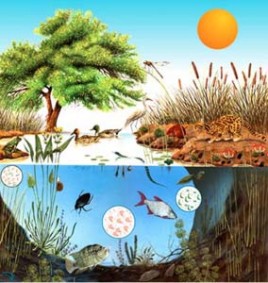 ¿Por qué son importantes los factores bióticos y los factores abióticos que observas en el ecosistema?Las interacciones de los organismos dentro de los ecosistemas reciben el nombre de relaciones ecológicas, estas relaciones son el fundamento de la ecología. La ecología es la rama de la biología que estudia la interacción de los seres vivos con otros seres vivos y con su entorno físico. Estas relaciones se clasifican en 2 grandes grupos que son: relaciones intraespecíficas y relaciones interespecíficas. Elabora  un mapa conceptual sobre relaciones intraespecíficas e interespecíficas.Lee con atención el siguiente texto:“En la selva húmeda tropical hay una enorme diversidad de organismos. Sobre los grandes árboles crecen plantas como las bromelias que viven en ellos sin hacerles daño, las aves y los micos se alimentan de frutas y al hacerlo,  dispersan sus semillas por distintos lugares. Sin embargo, no deben descuidarse: de la parte alta del bosque puede caer en picada una rápida águila para atraparlos. Los micos viven en grupo y se acicalan el pelaje unos a otros, mientras se quitan las garrapatas y piojos de los cuales se alimentan.”       Responde: ¿Qué relaciones ecológicas se mencionan en el texto?Realiza un cuadro como el siguiente, sobre las interacciones de los seres vivos:FÍSICAExplicar:¿Qué es el movimiento ondulatorio?¿Cuáles son los elementos de una onda? Explicar cada uno de ellos.¿Qué es el fenómeno de reflexión de las ondas? Dar un ejemplo para la luz y uno para el sonido.¿Qué es el fenómeno de refracción de ondas? Dar un ejemplo para la luz y uno para el sonido.¿Qué es el fenómeno de dispersión de la luz?Observa la siguiente imagen y señala los siguientes elementos:Amplitud de ondaLongitud de ondaCrestaValleElongaciónPunto de equilibrio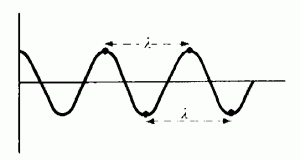 Indicar si son verdaderas o falsas las siguientes afirmaciones. Justificar las respuestas.Las ondas transportan materia y energíaEl sonido es una onda mecánicaLa luz es una onda mecánicaLa reflexión y la refracción son el mismo fenómenoEl sonido se propaga tanto en medios materiales como en el vacíoLa velocidad de propagación del sonido no depende del medio de propagación.¿Qué son ondas transversales? Dar tres ejemplos¿Qué son ondas longitudinales? Dar tres ejemplosQUÍMICAExplicar:¿Qué es la materia y cómo está formada?¿Qué es el átomo?Realizar una comparación entre: átomo, molécula, elemento y compuesto. ¿Qué es una mezcla?¿Qué es un compuesto?¿Cuál es la diferencia entre un compuesto y una mezcla?¿Qué es una mezcla homogénea? Dar 3 ejemplos¿Qué es una mezcla heterogénea? Dar 3 ejemplosExplicar los siguientes métodos de separación de mezclas y dar un ejemplo para cada uno:CentrifugaciónFiltración TamizadoImantaciónDestilación Cromatografía NOTAPresentar el trabajo en hojas de block bien ordenado, solicitar asesoría o acompañamiento en las horas de clase para la orientación del trabajo.Para la valoración del plan de apoyo se tendrá en cuenta:Prueba de sustentación escrita (individual) 50%Trabajo realizado por el estudiante (taller) con la orientación dada en las asesorías 30%Compromiso, actitud y disposición positiva del estudiante durante el proceso 20%                        INSTITUCION EDUCATIVA MARISCAL ROBLEDO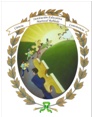 SECRETARIA DE EDUCACION MUNICIPIO DE MEDELLINSECRETARIA DE EDUCACION MUNICIPIO DE MEDELLINSECRETARIA DE EDUCACION MUNICIPIO DE MEDELLINCODIGO: GA-FEP-018                        INSTITUCION EDUCATIVA MARISCAL ROBLEDOFORMACION INTEGRAL PARA UNA MEJOR CALIDAD DE VIDAFORMACION INTEGRAL PARA UNA MEJOR CALIDAD DE VIDAFORMACION INTEGRAL PARA UNA MEJOR CALIDAD DE VIDAVERSION: 1                        INSTITUCION EDUCATIVA MARISCAL ROBLEDOPLAN DE APOYO PERIODO 4°AREA:C. NATURALESAREA:C. NATURALESFECHA: 29-07-2011GESTION ACADEMICAPROCESO DE EVALUACIONPROCESO DE EVALUACIONFECHA:GRADO: 7°NOMBRE ESTUDIANTE:NOMBRE ESTUDIANTE:NOMBRE ESTUDIANTE:DOCENTE: CLARA INÉS TAPIAS PDOCENTE: CLARA INÉS TAPIAS PFACTORES BIÓTICOSFACTORES ABIÓTICOSSeres vivos que interactúanExplicación de la interacciónTipo de interacción ( intraespecífica o interespecífica)